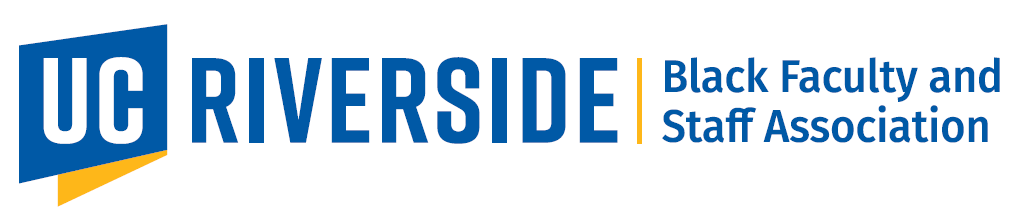 UCR Black Faculty and Staff Association (BFASA)November 10, 2021, 11am – 12pmMeeting Agendahttps://ucr.zoom.us/j/91955981100?pwd=SXNKYTVBR29SMGJjckNqZ1hDSk5Jdz09Zoom Meeting ID: 919 5598 1100Twitter: @ucrbfasaPassword: bfasaGroupMe: http://bit.ly/2PvSoCall to OrderVictor MoreiraExecutive Board and Committee UpdatesVictor Moreira (Chair) – Paige McGee (Vice Chair) – Katrice Calloway (Treasurer) – Shaleta Smith (Secretary)BFASA budget status updateStanding committee updates (if you want to join any of the committees below or learn more, please contact Victor or Paige)membership committeePlan on having at least one virtual or in person event before year’s endmental health and wellness committee currently trying to schedule our first meetingprofessional development committeeBlue, Gold, and Black Mentorship Program Partnershipactivities committeeJuneteenth activities planning will now be taking place.Campus Partners UpdatesAfrican Student Programs (ASP)Black Alumni Chapter BSSI (Black Student Success Initiative)Staff AssemblyLEAD (Leaders of Excellence and Distinction)CACSW (Chancellor’s Advisory Committee on the Status of Women)Black Studies InitiativeRCCD BFSA (Riverside City College District Black Faculty Staff Association)BLAC @ UCOpen Forum/DiscussionAdjournmentUpcoming EventsUpcoming EventsUpcoming EventsUpcoming EventsEventDay & TimeLocationContactSista’s LunchNovember 24, 2021 (12pm-1pm)Zoomhttps://ucr.zoom.us/j/95891532542paige.mcgee@ucr.eduBrotha’s LunchNovember 17, 2021 (12pm-1pm)ZoomVictor.moreira@ucr.eduDesmond.harvey@ucr.edu